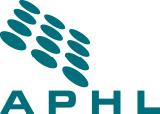    eLEET: Electronic Laboratory Employee Enrichment ToolkitProgress ReportThis progress report serves as a tool to monitor the progress of the employee during the first year of employment. The report should be a mechanism to document progress throughout the first year and should be completed with input from the mentee, mentor and manager/supervisor.Employee InformationEmployee InformationEmployee InformationName:      Name:      Mentor:      Position:      Position:      Manager:      New employee package given & completedNew employee package given & completedNew employee package given & completed Given to new employee, Date competed ____________________ Completed by new employee, Date completed ________________ Given to new employee, Date competed ____________________ Completed by new employee, Date completed ________________ Given to new employee, Date competed ____________________ Completed by new employee, Date completed ________________Mentor AssignedMentor AssignedMentor Assigned Mentor AssignedNameNameOrientation CompletedOrientation CompletedOrientation Completed (Use Orientation Checklist) (Use Orientation Checklist) (Use Orientation Checklist)1 Week Check in With Mentor 1 Week Check in With Mentor 1 Week Check in With Mentor  Go Over Roles & Plan of Mentoring Orientation checklistSelf Study Checklist Packet Checklist Check in procedure Other (Specify) _____________________________________________________________________________________________________________________________________________________________________ Go Over Roles & Plan of Mentoring Orientation checklistSelf Study Checklist Packet Checklist Check in procedure Other (Specify) _____________________________________________________________________________________________________________________________________________________________________ Go Over Roles & Plan of Mentoring Orientation checklistSelf Study Checklist Packet Checklist Check in procedure Other (Specify) _____________________________________________________________________________________________________________________________________________________________________Specific Training, Work with Supervisor/ManagerSpecific Training, Work with Supervisor/ManagerSpecific Training, Work with Supervisor/Manager SOPs Regulatory Documents Competency List SOPs Regulatory Documents Competency List SOPs Regulatory Documents Competency List2 Week Check in With Mentor  Orientation checklistSelf Study Checklist Packet Checklist Check in procedure Other (Specify) _____________________________________________________________________________________________________________________________________________________________________2 Week Check in With Mentor  Orientation checklistSelf Study Checklist Packet Checklist Check in procedure Other (Specify) _____________________________________________________________________________________________________________________________________________________________________2 Week Check in With Mentor  Orientation checklistSelf Study Checklist Packet Checklist Check in procedure Other (Specify) _____________________________________________________________________________________________________________________________________________________________________1 Month Check in With Mentor 1 Month Check in With Mentor 1 Month Check in With Mentor  Professional Organization FormSelf Evaluation Form Training Forms Check in procedure Competency Test Results Other (Specify) _____________________________________________________________________________________________________________________________________________________________________ Professional Organization FormSelf Evaluation Form Training Forms Check in procedure Competency Test Results Other (Specify) _____________________________________________________________________________________________________________________________________________________________________ Professional Organization FormSelf Evaluation Form Training Forms Check in procedure Competency Test Results Other (Specify) _____________________________________________________________________________________________________________________________________________________________________Work With Mentor to Develop Individual Workplan Work With Mentor to Develop Individual Workplan Work With Mentor to Develop Individual Workplan  Performance Metrics Core Competency List Performance Metrics Core Competency List Performance Metrics Core Competency List6 Month Check in With Mentor 6 Month Check in With Mentor 6 Month Check in With Mentor  Individual WorkplanSelf Evaluation Form Training Forms Test Results Check in Preocedures Other (Specify) _____________________________________________________________________________________________________________________________________________________________________ Individual WorkplanSelf Evaluation Form Training Forms Test Results Check in Preocedures Other (Specify) _____________________________________________________________________________________________________________________________________________________________________ Individual WorkplanSelf Evaluation Form Training Forms Test Results Check in Preocedures Other (Specify) _____________________________________________________________________________________________________________________________________________________________________6 Month Performance Review 6 Month Performance Review 6 Month Performance Review  Performance ReviewInvidual Workplan Reward & Recognition System Continuing Education & Certification Documents Progress Reports Apply for Internal Committees Six Month Job satisfaction Survey Other (Specify) _____________________________________________________________________________________________________________________________________________________________________ Performance ReviewInvidual Workplan Reward & Recognition System Continuing Education & Certification Documents Progress Reports Apply for Internal Committees Six Month Job satisfaction Survey Other (Specify) _____________________________________________________________________________________________________________________________________________________________________ Performance ReviewInvidual Workplan Reward & Recognition System Continuing Education & Certification Documents Progress Reports Apply for Internal Committees Six Month Job satisfaction Survey Other (Specify) _____________________________________________________________________________________________________________________________________________________________________1 Year Performance Review 1 Year Performance Review 1 Year Performance Review  1 Year  Job Satisfaction SurveyCareer Assessment Apply for Committees External to Agency 1 Year Performance Review Complete Formal  Mentor/Mentee Relationship Other (Specify) _____________________________________________________________________________________________________________________________________________________________________ 1 Year  Job Satisfaction SurveyCareer Assessment Apply for Committees External to Agency 1 Year Performance Review Complete Formal  Mentor/Mentee Relationship Other (Specify) _____________________________________________________________________________________________________________________________________________________________________ 1 Year  Job Satisfaction SurveyCareer Assessment Apply for Committees External to Agency 1 Year Performance Review Complete Formal  Mentor/Mentee Relationship Other (Specify) _____________________________________________________________________________________________________________________________________________________________________